Консультативный комитет по защите правДевятая сессияЖенева, 3 – 5 марта .Профилактические действия и меры, дополняющие работу по защите прав ИС и нацеленные на сокращение рынка пиратской и контрафактной продукции Документ подготовлен Амандой Лотеринген, старшим руководителем отдела по вопросам авторского права и защиты прав ИС, Комиссия по делам компаний и интеллектуальной собственности (CIPC), Южная Африка ВВЕДЕНИЕ:  РЕГУЛИРУЮЩАЯ РОЛЬ И ФУНКЦИИ CIPC 	Комиссия по делам компаний и интеллектуальной собственности (CIPC) была учреждена в качестве независимого органа в мае ., когда вступил в силу новый закон «О компаниях» № 71 от .	Ранее Комиссия входила в состав Министерства торговли и промышленности Южной Африки и изначально называлась Управление по патентам и торговым маркам Южной Африки (SAPTO), затем Управление по регистрации компаний Южной Африки (SACRO), а позже переименована в  Управление по регистрации компаний и прав интеллектуальной собственности (CIPRO).   После вступления в силу нового закона «О компаниях», CIPRO и Ведомство по делам компаний и вопросам защиты прав интеллектуальной собственности (OCIPE) были объединены в самостоятельную регулирующую организацию, ныне известную как CIPC, которая является юридическим лицом и действует независимо от органов государственного управления.  	В соответствии с законом CIPC наделена широкими полномочиями в следующих областях: 	-	компании, кооперативы, товарные знаки, патенты и промышленные образцы, авторское право и защита прав ИС и прав компаний. 	-	Процесс модернизации осуществляется в CIPC уже в течение нескольких лет, однако в рамках своей новой структуры она функционирует лишь с 1 сентября . 	В числе своих достижений мы можем не без гордости назвать перевод на цифровые носители значительной части записей о регистрации патентов, а также внедрение электронной формы подачи новых заявок на регистрацию торговых марок, патентов и промышленных образцов, авторских прав на кинематографические произведения.  В CIPC уверены, что сотрудничество – залог инноваций.  	Кроме того, в задачи CIPC входит проведение учебно-просветительской работы, расследование случаев несоблюдения прав ИС и применение конкретных мер для защите прав ИС.  Для CIPC приоритетными являются, в числе прочих, следующие направления работы:пропаганда надлежащего управления и надлежащего корпоративного поведения, обеспечивающего соблюдение прав акционеров и владельцев прав ИС;укрепление нашей роли в деле содействия инновациям и творческой деятельности в Южной Африке;реализация потребности в коммерциализации интеллектуальной собственности в Южной Африке в целом;  ираскрытие потенциала традиционного знания и реализация потребности в его защите и коммерциализации.	В рамках самого важного направления – содействия инновациям и творческой деятельности – появилась необходимость разработать новый метод работы.  Необходимо было сформулировать концепцию, в рамках которой бы рассматривались и изучались альтернативные меры поддержки и защиты прав интеллектуальной собственности (ИС) в Южной Африке.  СБАЛАНСИРОВАННЫЙ ПОДХОД 	Этот документ был подготовлен в ответ на предложение Всемирной организации интеллектуальной собственности (ВОИС) подготовить и представить доклад на девятой сессии Консультативного комитета по защите прав (ККЗП).  Его цель — поделиться накопленным нашей страной опытом альтернативных способов реализации профилактических мероприятий в дополнение к мерам по защите прав ИС.  По сути, выбранный подход должен обеспечивать баланс между просвещением о преимуществах прав ИС и соблюдением интересов общества. СПЕЦИФИКА ПРОБЛЕМ, СВЯЗАННЫХ С КОНТРАФАКТНОЙ ПРОДУКЦИЕЙ И ПИРАТСТВОМ	Без сомнения, в связи с контрафакцией и нарушением авторских прав возникает множество проблем и рисков.  Государствам-членам, органам государственной власти и прочим заинтересованным сторонам, участвующим в защите прав ИС, необходимо организовать регулярный обмен информацией и передовой практикой, чтобы сделать сотрудничество между ними по-настоящему продуктивным, повысить эффективность работы по защите ИС и снизить упомянутые риски.	На пути к искомому балансу мы неизбежно осознали, что защита прав ИС в привычном для нас понимании и разрозненные просветительские кампании попросту не приносят желаемых результатов.  Необходимо было в корне изменить стратегию, чтобы научиться решать те сложные задачи, с которыми мы сталкиваемся, осуществляя правоприменительную деятельность в наш век технологий.	С одной стороны, государство должно разъяснять пользу эффективного регулирования в сфере ИС, но одновременно с этим оно должно содействовать и разъяснению населению негативных последствий использования и употребления контрафактной и пиратской продукции. 	Кроме того, необходимо сформулировать и донести до всех идею о том, что эффективная и адресная защита прав ИС в соответствующих случаях предусматривает уголовные санкции.  Поддержание конкурентоспособности на мировом рынке и внедрение необходимых инноваций – непростая задача для любого государства, и защита прав интеллектуальной собственности является одним из направлений, требующих особого внимания.  В этой связи возникает вопрос: какие еще методы или средства можно успешно использовать в дополнение к существующим способам защиты прав?  Как в таком случае найти этот тонкий баланс? СОТРУДНИЧЕСТВО КАК ЗАЛОГ УСПЕХА 	В рамках реструктуризации в составе CIPC было сформировано новое подразделение, Отдел творческих отраслей, основными направлениями деятельности которого являются защита прав ИС, обучение и просвещение, регистрация авторских прав на фильмы и визуальные изображения, информационно-просветительская работа по вопросам реализации политики в сфере ИС и исследовательская работа.  	Основными задачами Отдела являются: -	обеспечение эффективной защиты соответствующих охраняемых законом прав ИС;-	информирование заинтересованных лиц, включая широкую общественность, о правах и обязанностях, связанных с ИС;-	обучение сотрудников таможни и полиции, занимающихся аналогичными вопросами; -	увеличение числа зарегистрированных фильмов и визуальных изображений;  и -	в перспективе – предоставление сотрудникам дополнительных возможностей для информирования директивных органов Южной Африки, что поможет последним в разработке эффективной политики в данной сфере, а также повышение эффективности защиты прав ИС от контрафакции и пиратства в масштабе всей страны.  	Однако в первую очередь новому подразделению необходимо было наладить сотрудничество между участниками.  Для его обеспечения была создана специальная организация — Межправительственный комитет по защите прав (IGEC).  Она функционирует с . и призвана обеспечивать эффективное взаимодействие между различными государственными ведомствами и частным сектором по вопросам, касающимся защиты прав.  В рамках Комитета велась работа по достижению целей каждой из сторон, выполнению задач и достижение результатов.  	С помощью этой структуры, тем не менее, не удалось наладить подлинное сотрудничество, которое предполагает поиск общих целей и реализацию совместных инициатив.  Важным его элементом является единый бюджет, предназначенных для достижения общих целей и позволяющий добиться желаемых результатов.  Такой подход наиболее эффективен в случае с просветительскими кампаниями, в рамках которых распространение в течение долгого времени одной правильно сформулированной идеи с большой вероятностью позволяет добиться желаемого изменения поведения в данной сфере.  	Помимо этого стало ясно, что необходим новый подход к стандартной «кампании по борьбе с пиратством», и это послужило толчком к появлению концепции «Будь честным – покупай честно» (Be your Own Buy your Own, получившей сокращенное название BYO²).  	Было определено пять направлений творческой деятельности: кинематография, музыка, литературные произведения, программное обеспечение и электронные игры.  Для каждого из этих направлений авторское право имеет большое значение, однако подавляющая часть продукции одновременно защищена зарегистрированными торговыми марками.  В творческом секторе были определены основные заинтересованные стороны:  как непосредственные участники, так и их представители, — с которыми провели соответствующие переговоры.  Эти партнеры были выбраны не случайно:  все они могли в будущем сыграть значительную роль в распространении и защите произведений, подпадающих под действие законов об авторском праве, и все они несли наибольшие убытки от пиратской деятельности.  В качестве партнеров в этой работе выступили две из наиболее влиятельных некоммерческих организаций (НКО) в этой сфере:  инициатива «Гордость Южной Африки» (Proudly South Africa) и Южноафриканская федерация по борьбе с нарушением авторских прав (SAFACT) — и компания Microsoft, для которой контрафакция программного обеспечения и электронных игр стала серьезной проблемой.   АЛЬТЕРНАТИВНАЯ ИДЕЯ  	В музыке известен такой прием, как синкопирование – смена ритма с тем или иным неожиданным результатом.  Этот прием помогает придать оригинальность мелодии или музыкальному произведению.  Проще говоря, синкопирование можно в целом понимать как нарушение или прерывание привычного ритмического рисунка – расстановку ритмических акцентов или ударений в нехарактерных местах.  Именно такой была цель кампании BYO² – попытаться совершенно по-новому сыграть красивую мелодию и тем самым добиться реальных изменений.  	Изначально сотрудничество было организовано для содействия защите прав ИС во время проведения Кубка африканских наций (футбольного турнира) в Южной Африке в январе 2013 г.  Были разработаны рекламно-информационные материалы, посвященные правам ИС в целом.  Они были призваны повысить доверие иностранных гостей и жителей Южной Африки к покупаемой и используемой фирменной продукции во время проведения Кубка.  Сложно переоценить важность защиты прав ИС для социально-экономического и культурного развития любой страны, это подтверждено научными исследованиями.  Впоследствии концепция была расширена, сотрудничество выросло в целую кампанию — уже упомянутую BYO², направленную одновременно на просвещение по вопросам ИС и защиту этих прав.	Считается, что творческие способности это общечеловеческий ресурс, т.е. что ими обладают в той или иной степени все люди нашей планеты, и эти способности можно стимулировать и развивать не только на благо личностного роста, но и для получения коммерческой выгоды.  Поэтому для проведения подобной в такой развивающейся стране, как Южная Африка, ставка на творческий потенциал стала наилучшим решением.  КАК НАМ УДАЛОСЬ ОСУЩЕСТВИТЬ ЗАДУМАННОЕ 	Запуск кампании BYO² в тестовом режиме был запланирован на 26 апреля 2013 г. и приурочен к Международному дню интеллектуальной собственности, который отмечается во всем мире.  В этот день представилась возможность проверить на практике некоторые идеи и концепции в контексте конкретного целевого рынка.  В первую очередь были подготовлены мероприятия для празднования Международного дня интеллектуальной собственности в двух университетах:  в Претории и в Стелленбосе.  После того, как к кампании подключились другие партнеры, были организованы фестивали, посвященные вопросам интеллектуальной собственности.  	Постепенный отказ от концепции борьбы с пиратством также предполагал, что граждан можно всерьез заинтересовать темой прав ИС, а не просто напугать последствиями злоупотребления этими правами или их неправомерного использования.    Для достижения этой цели общественность широко информировалась о выгодах, правах и обязанностях, связанных с ИС.  Широкой публике была предоставлена возможность реализовать свои права ИС и творческий потенциал путем участия в конкурсах и выставках творческих достижений Южной Африки.  	Вместе с тем, отказываясь от традиционной концепции борьбы с пиратством, в которой акцент делался на ущерб от пиратства и контрафакции и последствия такой деятельности, мы должны были выдвинуть какую-то новую концепцию, с помощью которой можно было бы подчеркнуть конструктивную сторону прав ИС.  Она должна была служить средством поощрения добросовестного отношения к правам ИС и одновременно средством ограничения спроса на несертифицированную продукцию и изменения поведения потребителей.  Эта концепция должна была охватывать и ряд других мероприятий с иными идеями, а также шаги, призванные помочь населению сделать правильный выбор. ОТЧЕТ О ДОСТИЖЕНИЯХ:  ДВЕ СИЛЬНЫЕ НОГИ, ЧТОБЫ С ЛЕГКОСТЬЮ ДВИГАТЬСЯ ВПЕРЕД  	Важными партнерами в любой работе по содействию соблюдения прав ИС являются университеты.  Помимо прочего, их студенты и преподаватели соответствуют критериям целевого рынка и имеют высокоскоростной доступ к интернету, благодаря чему могут быстро загружать необходимые программные продукты.  	Оба упомянутых ранее университета с готовностью включились в работу силами юридических факультетов. Кроме того, в каждом из них был назначен специальный председатель по вопросам ИС для оказания необходимой поддержки в проведении просветительских мероприятий.  Кроме того, целевые мероприятия по защите прав ИС было проще осуществлять через единый концентратор, через который локальная сеть этих университетов связана с интернетом.	Во всем мире 26 апреля проходит чествование изобретателей и творческих работников, внесших неоценимый вклад в глобальное развитие.  В 2013 г. Международный день интеллектуальной собственности проходил под девизом «Творчество: новое поколение».  Студенты могли посетить мероприятия и узнать, как функционирует институт интеллектуальной собственности, внести свой вклад в развитие кинематографии, музыки и прикладного искусства, а также понять, как ИС способствует развитию новых технологий, от которых зависит, каким станет наш мир в будущем.  	Мероприятия, посвященные этому событию, были весьма запоминающимися и имели большой успех.  С понедельника по пятницу, на которую выпадало 26 апреля, мероприятия освещались в эфире двух утренних телепередач.  Главная идея подавалась в позитивном ключе, а в новой концепции акцент был смещен с «борьбы» на «поощрение надлежащего соблюдения прав ИС» и необходимость бережного отношения к идеям как к основе творческой деятельности.  	Девиз Международного дня интеллектуальной собственности в 2013 г. был как нельзя более созвучен целям кампании BYO², что позволило привлечь большое внимание к этой совместной инициативе.  В этот день нам представилась возможность еще раз подчеркнуто огромное значение творчества для общества и экономики в целом.  В такой стране с развивающейся экономикой, как Южная Африка, необходимо всеми силами обеспечивать охрану инноваций и творческого потенциала и признавать важность защиты прав ИС работников искусства и изобретателей. 	Мероприятия, приуроченные к Международному дню интеллектуальной собственности, стали своеобразной «репетицией» кампании BYO², начало которой запланировано на 26 апреля 2014 г.  С основными лозунгами кампании BYO² тесно связана еще одна важная идея, идея о необходимости поощрять конструктивное поведение и предотвращать копирование защищенных авторскими правами продуктов.  В рамках кампании «Будь честен» выдвигаются лозунги, связанные с охраной прав ИС, в частности, такие как «Занимайся собственным делом, будь не таким, как все, будь собой, развивай то лучшее, что в тебе есть, будь честен и уважай свою самобытность».  Предполагается, что тот, кто следует этим правилам, будет уважительно относиться и к чужим правам ИС.  Кроме того, упор делается на поощрение инноваций, создание нового, сохранение и поддержание самобытности.  Наконец, здесь подразумевается и поддержка творческих начинаний и местных продуктов и изделий на благо национальной экономики, гордость собой и тем, что выбираешь местные продукты.  Идея «покупай честно» заключает в себе другие смыслы, такие как «не копируй и не распространяй продукцию без разрешения». 	Большое значение придавалось также и комплексным профилактическим мероприятиям по защите прав ИС в течение нескольких недель, предшествовавших Международному дню интеллектуальной собственности.  Эти специальные мероприятия были направлены против незаконной деятельности в интернете.  В их рамках была создана инициативная группа по противодействию киберпреступности, которая тесно взаимодействует с интернет-провайдерами, помогающими ей в размещении на пиратских сайтах уведомлений о необходимости удалить нелицензионный продукт.  	В ходе этих мероприятий по защите прав ИС стало очевидно, что CIPC должна содействовать регистрации всей кинематографической продукции и визуальных образов в соответствии с законом «О кинематографии» 1977 г.  В тех случаях, когда правообладателю приходится обращаться в гражданский или уголовный суд, наличие очевидного доказательства в виде сертификата о регистрации права упрощает и ускоряет судопроизводство, а также помогает обеспечить его справедливый исход.ЗАКЛЮЧЕНИЕ 	Для того чтобы участвовать и, возможно, победить в соревновании, здоровому спортсмену необходимо иметь две сильные ноги.  Для того чтобы сократить объем рынка контрафактной и пиратской продукции, необходимо разработать альтернативные инновационные методы;  по сути, здесь нужен сбалансированный подход.  Не натренировав одинаково хорошо обе ноги, спортсмен не сможет догнать других участников состязания.  Следуя этой аналогии, эффективные меры по защите ИС необходимо дополнить просветительской работой, в результате которой изменится отношение потребителей и как следствие снизится спрос на пиратскую продукцию.	Результаты работы, проведенной в 2013 г. в рамках подготовки к будущей кампании, продемонстрировали, что новый подход к борьбе с пиратством приносит реальные результаты.  По случаю запуска кампании в каждом из двух университетов-участников прошли торжественные мероприятия для представителей СМИ.   Директоры организаций-партнеров объявили цели мероприятия.  Кроме того, радиостанции каждого из двух университетов транслировали интервью, посвященные этому событию.  Помимо торжественных мероприятий были организованы ярмарки, на которых участники инициативы «Гордость Южной Африки» представили товары, сделанные местными мастерами.	Желающим студентам дали возможность получить бесплатную консультацию юриста.  Бесплатные профессиональные консультационные услуги в этот день оказывали и ученые и специалисты из различных юридических фирм.  Согласно последующей оценке, проведенные мероприятия получили значительное освещение в прессе, ими удалось охватить весьма значительное число людей.  Одной из общих целей сотрудничества является сбор статистических данных для оценки масштабов проблем, связанных с контрафакцией и пиратством.  В будущем планируется создать специальную группу в составе подразделения по анализу проводимой политики Отдела творческих отраслей CIPC, которая будет заниматься разработкой и внедрением эффективных универсальных методик оценки масштаба и социально-экономических последствий контрафакции и пиратства в Южной Африке.   	Мы надеемся, что партнеры, объединившие свои усилия во имя осуществления сбалансированного подхода, со временем образуют одно из самых успешных государственно-частных партнерств, которое будет проводить целенаправленные мероприятия по защите прав ИС и тем самым способствовать просвещению общества по вопросам прав ИС и уважению этих прав.  В заключение мне хотелось бы процитировать слова древнекитайского философа: Дерево толщиной в обхват вырастает из крохотного зернышка.Башня в девять этажей вырастает из груды земли (Дао дэ цзин, стих 64)Осуществляй то, чего еще нет, управляй тем, что еще не противится. Путь длиной в тысячу ли начинается у тебя под ногами (Дао дэ цзин, стих 64) – Лао-Цзы[Конец документа]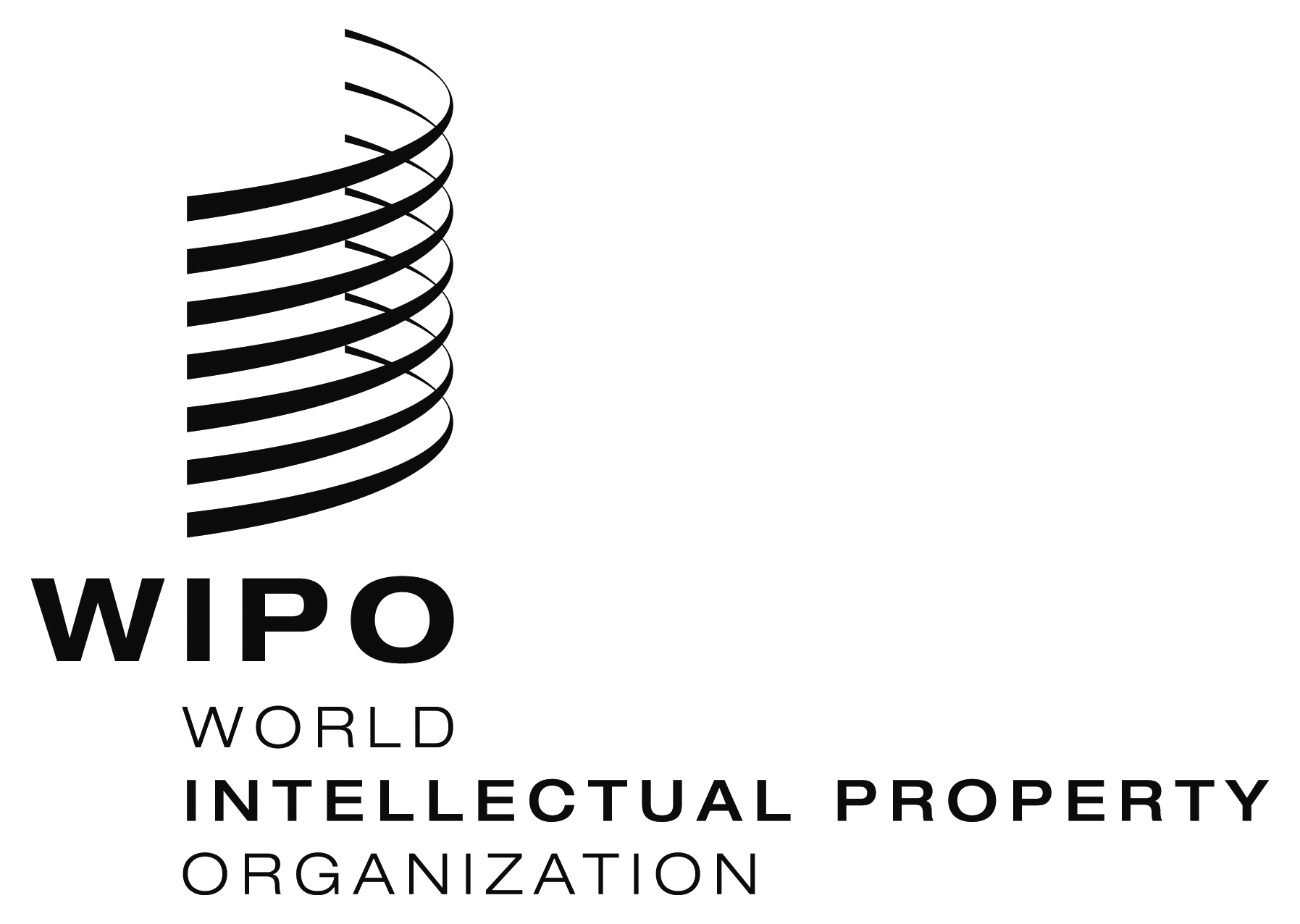 RWIPO/ACE/9/18WIPO/ACE/9/18WIPO/ACE/9/18оригинал:  английскийоригинал:  английскийоригинал:  английскийдата: 9 января .дата: 9 января .дата: 9 января .